YEAR 5                        BIOLOGY:  Do all lifecycles look the same?                               SCIENCE YEAR 5                        BIOLOGY:  Do all lifecycles look the same?                               SCIENCE YEAR 5                        BIOLOGY:  Do all lifecycles look the same?                               SCIENCE YEAR 5                        BIOLOGY:  Do all lifecycles look the same?                               SCIENCE YEAR 5                        BIOLOGY:  Do all lifecycles look the same?                               SCIENCE KEY VOCABULARYKEY SCIENTISTKEY CONCEPT Adolescence- The period during which a child develops into an adult.Asexual reproduction- Any method of reproduction that only involves one parent organism. In asexual reproduction the offspring are genetically identical to the parent.Chrysalis- The stage in a butterfly or moth life cycle between its larval and adult forms.  Chrysalises have a hard casing to protect the insect during metamorphosis.Gestation- The development of an animal inside its mother’s womb.Larva- The juvenile form of an animal that undergoes metamorphosis to become an adult.Metamorphosis – A process of significant transformation that some animals go through to become an adult.Reproduction- The process by which a species produces a new organism (offspring).Sexual reproduction- The production of a new organism through the fusing of male and female sex cells.Sir David AttenboroughBorn: 1926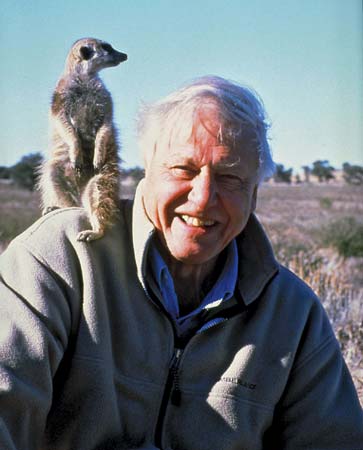 David Attenborough is an English broadcaster, writer, and a well-known present of nature documentaries. He is known for his love of nature and his ability to share this with others.  Over the years he has persistently warned us of our “last chance” to change our behaviour to prevent climate change damaging habitats of humans and animals.Amphibians, such as frogs, are born laid in eggs and then once hatched, go through many changes before they become an adult. 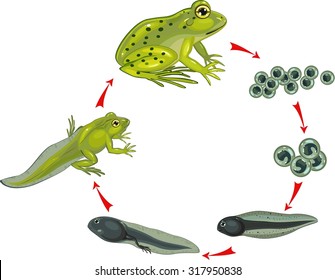 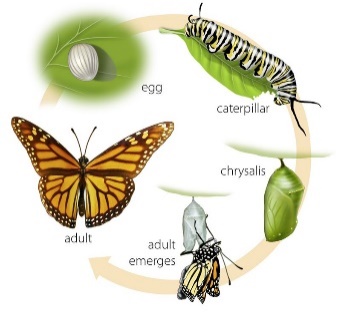 Some animals, such as butterflies, go through metamorphoses to become an adult. Adolescence- The period during which a child develops into an adult.Asexual reproduction- Any method of reproduction that only involves one parent organism. In asexual reproduction the offspring are genetically identical to the parent.Chrysalis- The stage in a butterfly or moth life cycle between its larval and adult forms.  Chrysalises have a hard casing to protect the insect during metamorphosis.Gestation- The development of an animal inside its mother’s womb.Larva- The juvenile form of an animal that undergoes metamorphosis to become an adult.Metamorphosis – A process of significant transformation that some animals go through to become an adult.Reproduction- The process by which a species produces a new organism (offspring).Sexual reproduction- The production of a new organism through the fusing of male and female sex cells.STICKY KNOWLEDGEKEY CONCEPT Adolescence- The period during which a child develops into an adult.Asexual reproduction- Any method of reproduction that only involves one parent organism. In asexual reproduction the offspring are genetically identical to the parent.Chrysalis- The stage in a butterfly or moth life cycle between its larval and adult forms.  Chrysalises have a hard casing to protect the insect during metamorphosis.Gestation- The development of an animal inside its mother’s womb.Larva- The juvenile form of an animal that undergoes metamorphosis to become an adult.Metamorphosis – A process of significant transformation that some animals go through to become an adult.Reproduction- The process by which a species produces a new organism (offspring).Sexual reproduction- The production of a new organism through the fusing of male and female sex cells.Different types of animals have different life cycles.  Some animals (birds, reptiles and amphibians) lay eggs.  Other animals (mammals) have live young.Mammals give birth to live babies.  They have different length pregnancies (gestation periods) and look after their young in different ways.  All mammals feed milk to their offspring.As humans age, their bodies change.  When humans age, they may find it harder to do certain things (hearing, seeing).Birds are hatched from eggs and are looked after by their parents until they can live independently.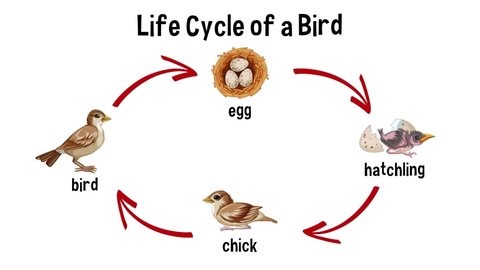 Different types of animals have different life cycles.  Some animals (birds, reptiles and amphibians) lay eggs.  Other animals (mammals) have live young.Mammals give birth to live babies.  They have different length pregnancies (gestation periods) and look after their young in different ways.  All mammals feed milk to their offspring.As humans age, their bodies change.  When humans age, they may find it harder to do certain things (hearing, seeing).Birds are hatched from eggs and are looked after by their parents until they can live independently.